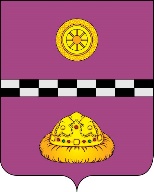 ПОСТАНОВЛЕНИЕ			ШУöМот   05  апреля  2013 года                                                                         №   17           пст. Иоссер Республика Коми                               О признании граждан малоимущимидля предоставления им по договорам социального найма жилых помещениймуниципального жилищного фондасельского поселения «Иоссер» и другихжилищных вопросах            Рассмотрев протокол жилищной комиссии сельского поселения «Иоссер» от 05.04.2013. № 1 и в соответствии с Жилищным Кодексом Российской Федерации от 29.12.2004. № 189-ФЗ, -ПОСТАНОВЛЯЮ:            1. Признать семью МИХАЙЛОВОЙ Людмилы Степановны малоимущей, для предоставления по договору социального найма жилого помещения муниципального жилищного фонда, так как доходы МИХАЙЛОВОЙ Л.С. не превышают установленную величину прожиточного минимума в среднем на душу населения по Республике Коми на 1 квартал 2013 года.            2. Предоставить жилое помещение по договору социального найма в связи с признанием граждан малоимущими:            2.1. Квартиру № 2 в доме № 5 по ул. Береговая, пст. Иоссер, общая площадь – 47,7 кв.м, нанимателю жилого помещения МИХАЙЛОВОЙ Людмиле Степановне и 3 членам её семьи: дочери – СТОЛЯРОВОЙ Людмиле Владимировне, внучке – СТОЛЯРОВОЙ Юлии Александровне и внуку -   СЕДЫХ Степану Георгиевичу.            3. Признать нанимателями жилых помещений по договору социального найма следующих граждан:            3.1. ДОЛИНСКОГО Александра Владимировича, зарегистрированного по ул. Береговая дом № 6, квартира № 2, пст. Иоссер, общая площадь – 54,5 кв.м, состав семьи 1 человек.            3.2. ПРИХОДЬКО Елену Владимировну, зарегистрированную по ул. Береговая дом № 7, квартира № 1, пст. Иоссер, общая площадь – 57,9 кв.м, проживающую в данном жилом помещении с 1992 года, состав семьи 4 человека: муж – ПРИХОДЬКО Василий Валентинович, дочь – ПИСАРЕВА Анна Васильевна, дочь – КУЗИВАНОВА Мария Васильевна, сын – ПРИХОДЬКО Владимир Васильевич.            4. Нанимателям предоставленных жилых помещений в 10-и дневный срок заключить договор социального найма с ООО «УК «КЖКХ».            5. Нанимателям жилых помещений и членам их семей в 5-и дневный срок оформить регистрацию по месту предоставленной жилой площади в администрации сельского поселения «Иоссер».Глава сельского поселения «Иоссер»                                              Е.В. Гусак